LAPBOOKDzisiaj proponujemy wam wykonanie lapbooka.Lapbook to rodzaj interaktywnej  teczki tematycznej, w której możemy umieścić wiadomości na wybrany  temat. Teczka ta, to miejsce, w której przestrzeń wypełniasz                       w dowolny wybrany tylko przez ciebie sposób rysunkami, szkicami, zdjęciami, wykresami, krótkimi informacjami. Wszystko to umieszczane jest w kopertach, kieszonkach, w formie książeczki lub na karteczkach dowolnych kształtów wklejonych na zagiętych tekturowych kartkach, tworzących teczkę.Do czego służy lapbook?Lapbook może pomagać w nauce.Porządkuje i poszerza wiedzę.Służy do utrwalania i powtarzania zdobytej już wiedzy.Na jaki temat ?Lapbook możesz zrobić na każdy temat. Może to być sport, motoryzacja, przyroda itp.My proponujemy przygotowanie lapbooka do wybranej lektury / świetny sposób                     na zapamiętywanie treści / lub dotyczący wybranej postaci literackiej czy  autora książek.Jak zrobić w domu lapbook?Potrzebujesz:kartkę z większego bloku technicznego lub inny grubszy brystol, możesz również wykorzystać gotową tekturową teczkę,kolorowy i biały papier,klej,nożyczki,sznurki lub tasiemki,gotowe zdjęcia,naklejki itp.Wykonanie:	Teraz liczy się twoja pomysłowość.Zapisz na brudno informacje, które uważasz za ważne i te ciekawostki, które wzbogacą twój lapbook.Pamiętaj!Lapbook można po zrobieniu uzupełniać rozbudowując go o kolejne informacje.Karteczki  składaj w wachlarze, harmonijki, koperty czy zabawnych kształtów skrytki. Możesz przygotować małe książeczki czy puzzle. Pomysłowość wskazana. Przenieś na wykonane elementy przygotowane informacje. Wklej do teczki bezpośrednio lub mocuj za pomocą sznurków, kolorowych tasiemek. Zdjęcia czy wycięte z gazet ilustracje również pięknie będą się prezentowały.Przedstawiamy wam przykładowy lapbook, który pod kierunkiem pani Iwony Bzowskiej wykonała wasza koleżanka z klasy VI a – Julita Pawlik.Julita wzięła udział w gminnym  konkursie na najciekawszy lapbook                                                                            pt.: „Jan Paweł II – niezwykły człowiek, wielki papież, święty...”, organizowanym przez Bibliotekę Pedagogiczną w Wadowicach i zdobyła wyróżnienie.                                                    Nagrodę odebrała 20 lutego bieżącego roku w Bibliotece Pedagogicznej.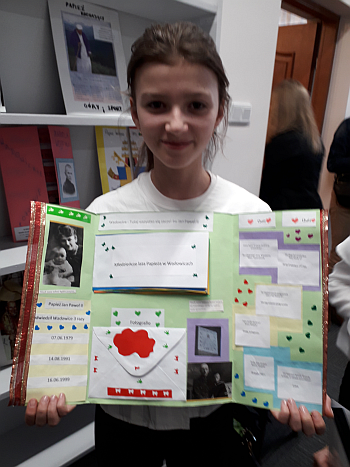 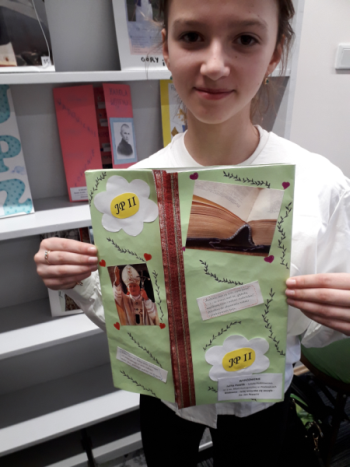 